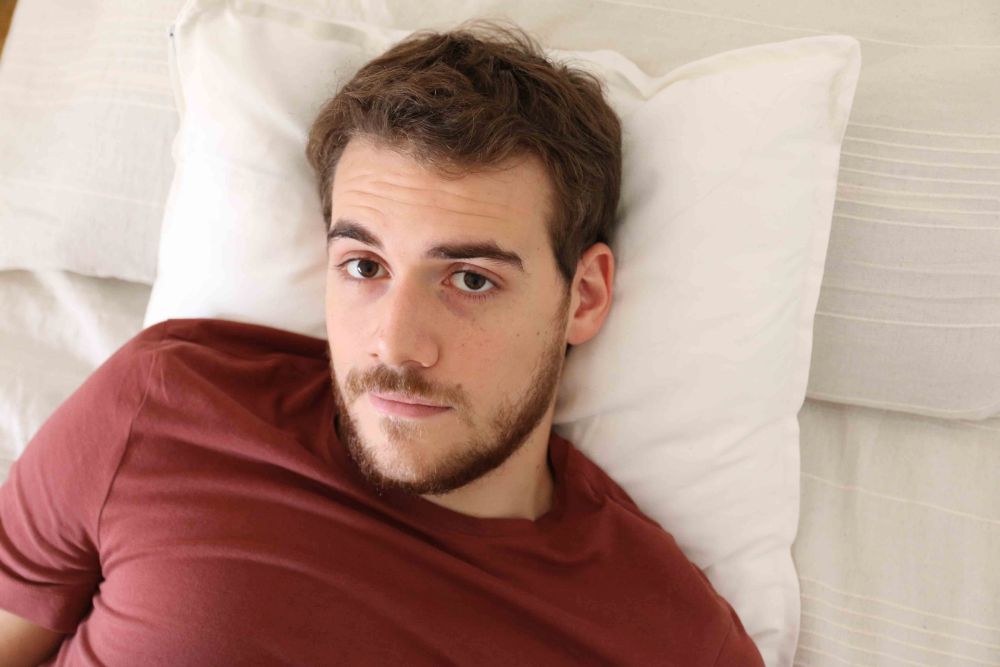 Gerardo De Blasio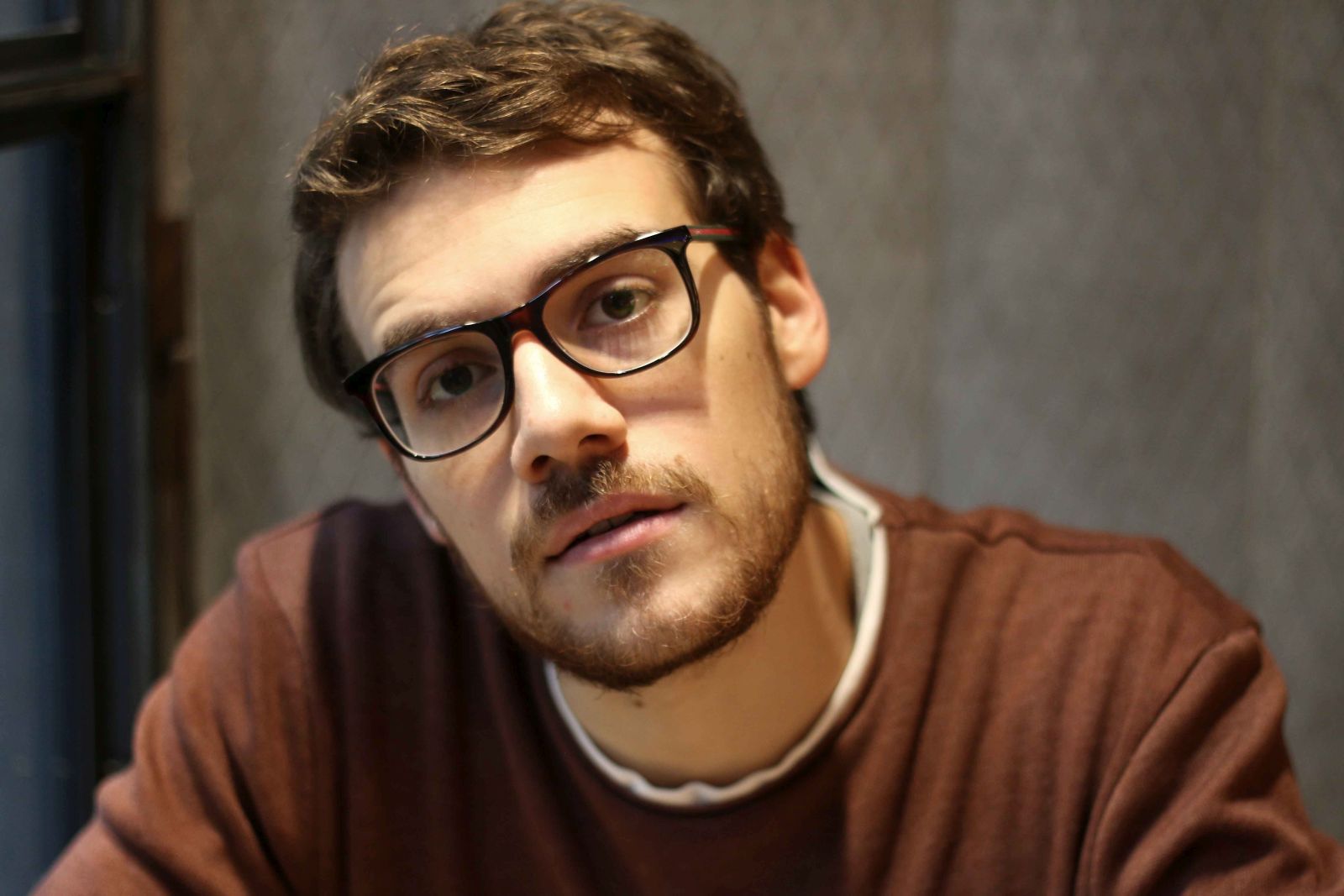 